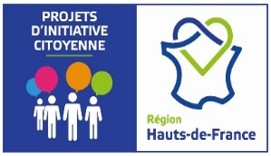 CALENDRIER PRÉVISIONNEL DES RÉUNIONS DU COMITÉ DE GESTION EN 2020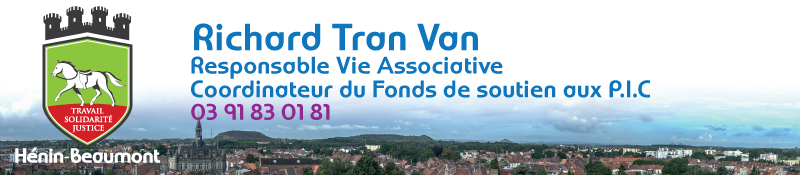 DATE LIMITE DE DÉPÔT DES DOSSIERSDATE DE RÉUNIONS DU COMITÉ DE GESTIONLIEURéunion de concertationMardi 8 janvier 2020	MdAMardi 17 mars 2020Mardi 24 mars 2020MdAMardi 5 mai 2020Mardi 12 mai 2020MdAMardi 3 juin 2020Mardi 9 juin 2020MdAMardi 15 septembre 2020Mardi 22 septembre 2020MdAMardi 10 novembre 2020Mardi 17 novembre 2020MdAMardi 1er décembre 2020Mardi 8 décembre 2020MdA